Проект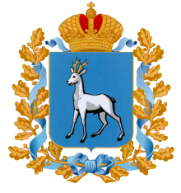 ПРАВИТЕЛЬСТВО САМАРСКОЙ ОБЛАСТИПОСТАНОВЛЕНИЕ О внесении изменений в постановление Правительства Самарской области от 08.04.2009 № 197 «Об утверждении Порядка осуществления бюджетных полномочий главных администраторов доходов бюджетов бюджетной системы Российской Федерации, являющихся органами государственной власти Самарской области и (или) находящимися в их ведении казеннымиучреждениями»	В целях повышения эффективности администрирования доходов областного бюджета Правительство Самарской области постановляет:1. В Порядке осуществления бюджетных полномочий главных администраторов доходов бюджетов бюджетной системы Российской Федерации, являющихся органами государственной власти Самарской области и (или) находящимися в их ведении бюджетными учреждениями:пункт 3 дополнить подпунктами «д.2»  и «д.3» следующего содержания:«д.2) определение порядка действий администраторов доходов по взысканию дебиторской задолженности по платежам в бюджет, пеням и штрафам по ним в досудебном порядке (с момента истечения срока уплаты соответствующего платежа в бюджет (пеней, штрафов) до начала работы по их принудительному взысканию);д.3) требование об установлении администраторами доходов регламента реализации полномочий по взысканию дебиторской задолженности по платежам в бюджет, пеням и штрафам по ним, разработанного в соответствии с общими требованиями, установленными Министерством финансов Российской Федерации;».	2. Опубликовать настоящее постановление в средствах массовой информации.3. Настоящее постановление вступает в силу со дня его официального опубликования.Киселев 2144236[МЕСТО ДЛЯ ПОДПИСИ]